муниципальное бюджетное дошкольное образовательное учреждение Чертковский детский сад 3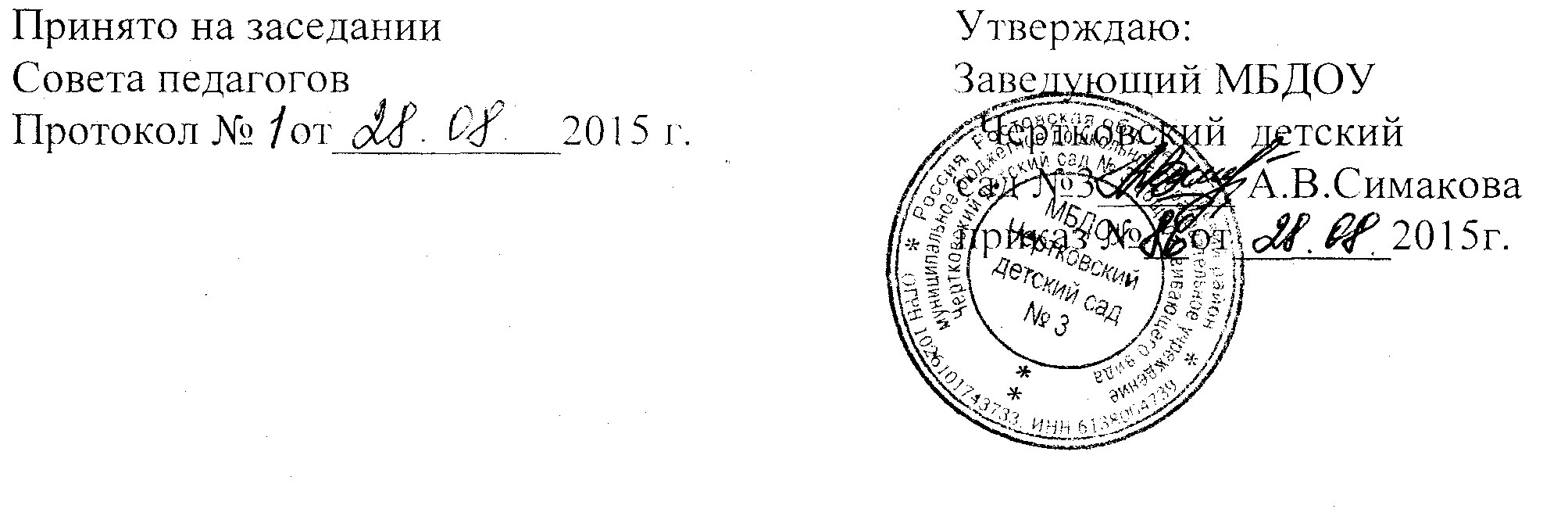 Положение о годовом плане работымуниципального бюджетного дошкольного образовательного учреждения Чертковский детский сад №3общеразвивающего видаП.Чертково Чертковского района Ростовской области.П.Чертково, 2015 г.1.Общие положения.1.1.Настоящее положение разработано для муниципального бюджетного дошкольного образовательного учреждения Чертковский детский сад №3 общеразвивающего вида п. Чертково Чертковского района Ростовской области (далее – Учреждение) в соответствии:- с Федеральным законом от 29.12.2012  № 273-ФЗ «Об образовании в Российской Федерации», -приказом Минобрнауки России от 30.08.2013 № 1014 «Об утверждении Порядка организации и осуществления образовательной деятельности по основным общеобразовательным программам – общеобразовательным программам дошкольного образования»; Приказом Минобрнауки РФ от 17.10.2013 года № 1155 «Об утверждении федерального государственного образовательного стандарта дошкольного образования»;  Приказом Департамента общего образования Минобрнауки РФ от 28.02.2013 года № 08-249 «Комментарии к ФГОС дошкольного образования»; - Уставом ДОУ.1.2.Годовой план Учреждения является обязательным нормативным документом Учреждения.1.3.Годовой план Учреждения направлен на реализацию основной общеобразовательной программы Учреждения.1.4.Годовой план работы Учреждения составляется с учётом типа Учреждения, специфики работы, профессионального уровня педагогических кадров и глубокой аналитической деятельности работы Учреждения за прошедший учебный год.1.5.Годовой план строится на основе проблемно-ориентированного анализа результатов совместной деятельности педагогического коллектива с учётом приоритетных направлений  работы детского сада, методического заказа педагогов.1.6.Годовой план работы Учреждения может оформляться в любой удобной для конкретного педагогического коллектива форме: схематично-блочная, календарно-месячная, цикличная по формам работы и др.1.7.К годовому плану прилагаются:План взаимодействия со школой (при наличии подготовительной к школе группы);План взаимодействия с семьёй;План оздоровительно-профилактической работы;Планы развлечений музыкального руководителя и инструктора по физической культуре;Расписание образовательной деятельности с детьми;Режим дня;Перечень  методического обеспечения.Перспективный план работы по предупреждению детского дорожного транспортного травматизма Перспективные планы работы с организациями социума.Комплексно-тематическое планирование воспитательно-образовательной работы с детьми.1.8.Годовой план утверждается ежегодно на установочном Совете педагогов не позднее 31 августа текущего года.1.9. Годовой план может корректироваться в течение учебного года в соответствии с изменениями в сфере дошкольного образования, стратегии развития Учреждения или по другим причинам.1.10.В годовой план могут быть внесены результаты работы по мере её выполнения.